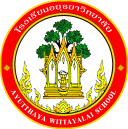 กิจกรรมโรงเรียนอยุธยาวิทยาลัย ปีการศึกษา 2562ชื่อกิจกรรม : สื่อจากมือพี่สู่การเรียนรู้ของน้อง	ความสอดคล้องกับยุทธศาสตร์ กลยุทธ์ และนโยบาย :ยุทธศาสตร์ชาติ 20 ปี (พ.ศ.2560-2579) ด้านที่ 3	ยุทธศาสตร์กระทรวงศึกษาธิการ ฉบับที่ 12 ปีการศึกษา 2560-2564  ข้อที่ 3	กลยุทธ์ของ สพฐ. ข้อที่ 2	ยุทธศาสตร์ สพม. เขต 3  ข้อที่ 2 และ 5เกณฑ์คุณภาพโรงเรียนมาตรฐานสากล ข้อที่ 1 	มาตรฐานการประกันคุณภาพภายใน  มาตรฐานที่ 1  	กลยุทธ์ของโรงเรียนอยุธยาวิทยาลัย ปีการศึกษา 2562-2564 ข้อที่ 2		โครงการหลักของโรงเรียน โครงการที่ 2 ตัวชี้วัดที่ 2.4 และ 2.7ลักษณะกิจกรรม :   กิจกรรมต่อเนื่อง   กิจกรรมใหม่	ชื่อผู้รับผิดชอบกิจกรรม : นายทศพล อินน้ำคบ, นายธีร์วรัตม์  รุจธนวิชญ์, นางสาววิจิตรา ศรีเขื่อนแก้ว, 
 			 นางสาวเพ็ญทิพย์ สีคร้าม, นางสาวผกามาศ เพชรรัตน์, นางสาวสิริรัตน์ พาลีเดช 
 			 นางสาวเกศกาญจน์ ปรีชาชาญ และนายธีรการณ์ สุสุขเสียงกลุ่มบริหารงานที่รับผิดชอบ : กลุ่มบริหารงานบุคคลและกิจการนักเรียน1.  หลักการและเหตุผล  ในการศึกษาในปัจจุบันนั้นมีการฝึกให้ผู้เรียนได้ออกแบบสื่อการสอนเพื่อสะท้อนถึงผลสัมฤทธิ์ทางการเรียนและมีการวัดผลประเมินผลที่หลากหลายรวมถึงมีการวัดผลการเรียนรู้จากชิ้นงานที่การบ่งบอกถึงความสามารถในการเรียนของผู้เรียนที่สื่อออกมาจึงทำให้ผลงานนักเรียนที่สามารถเป็นสื่อการสอนได้นั้นมีเป็นจำนวนมากและนานวันสื่อเหล่านี้ก็จะกลายเป็นสิ่งไร้ค่าไม่เกิดประโยชน์ ทางกลุ่มสาระสังคมศึกษา ศาสนา และวัฒนธรรมได้เล็งเห็นว่าสื่อเหล่านี้น่าจะใช้ประโยชน์กับโรงเรียนอื่นๆที่ยังขาดแคลนจึงได้มีความคิดว่าน่าจะดำเนินกิจกรรม สื่อจากมือพี่สู่การเรียนรู้ของน้องเพื่อเป็นการใช้ทรัพยากรที่มีอยู่ให้เกิดประโยชน์สูงสุด2.  วัตถุประสงค์   	2.1 เพื่อเป็นการขยายความรู้ไปสู่ชุมชนเพื่อเด็กที่ขาดแคลนในสื่อการสอนได้รับความรู้จากสื่อที่ได้นำไปมอบให้แก่น้องๆ  	2.2 เพื่อให้รุ่นพี่ รู้จักการให้ การแบ่งปัน การมีเมตตาต่อผู้อื่นซึ่งถือได้ว่าเป็นการสร้างจริยธรรมในใจที่ดี3.  ตัวชี้วัดความสำเร็จ	2.4 ผู้เรียนร้อยละ 90 มีคุณลักษณะอันพึงประสงค์ตามหลักสูตรการศึกษาขั้นพื้นฐาน
 	2.7 ผู้เรียนร้อยละ 90 น้อมนำหลักปรัชญาเศรษฐกิจพอเพียงมาสู่การปฏิบัติ4. เป้าหมาย/ ผลผลิต 	4.1  เชิงปริมาณ  	4.1.1 ครูในกลุ่มสาระการเรียนรู้สังคมศึกษา ศาสนาและวัฒนธรรม จำนวน 25 คน และนักเรียนที่เรียนในวิชาสังคมศึกษา ศาสนา และวัฒนธรรม จำนวน 3,740 คน ได้เข้าร่วมกิจกรรม	4.2  เชิงคุณภาพ 	4.2.1 ผู้เรียนร้อยละ 90 มีคุณลักษณะอันพึงประสงค์ตามหลักสูตรการศึกษาขั้นพื้นฐาน	4.2.2 ผู้เรียนร้อยละ 90 น้อมนำหลักปรัชญาเศรษฐกิจพอเพียงมาสู่การปฏิบัติ5. สถานที่ดำเนินการ : โรงเรียนอยุธยาวิทยาลัย โรงเรียนมัธยมประจำตำบลในเขตจังหวัดพระนครศรีอยุธยา                                และโรงเรียนประถมในเขต สพป อยุธยา เขต 1 6. ระยะเวลาดำเนินงาน : 1 พฤษภาคม 2562 – 31 มีนาคม 25637. ขั้นตอนการดำเนินกิจกรรม8. งบประมาณดำเนินการ      รวมทั้งสิ้น     -     บาท    โดยแบ่งเป็น	   งบอุดหนุนรายหัว				จำนวน...........................บาท		   งบพัฒนาผู้เรียน				จำนวน...........................บาท		   เงิน บ.ก.ศ.					จำนวน...........................บาท		   งบประมาณอื่น โปรดระบุ            		จำนวน...........................บาท 9. การติดตามและประเมินผล10.  ผลที่คาดว่าจะได้รับ10.1 เกิดการขยายความรู้ไปสู่ชุมชนเพื่อเด็กที่ขาดแคลนในสื่อการสอนได้รับความรู้จากสื่อที่ได้นำไปมอบ  10.2 ทำให้รุ่นพี่ รู้จักการให้ การแบ่งปัน การมีเมตตาต่อผู้อื่นซึ่งถือได้ว่าเป็นการสร้างจริยธรรมในใจที่ดีที่ขั้นตอนการดำเนินกิจกรรมงบประมาณงบประมาณงบประมาณงบประมาณงบประมาณงบประมาณระยะเวลาดำเนินการชื่อผู้รับผิดชอบที่ขั้นตอนการดำเนินกิจกรรมอุดหนุน     รายหัว(บาท)พัฒนาผู้เรียน(บาท)บ.ก.ศ.(บาท)อื่นๆ ระบุ  (บาท)อื่นๆ ระบุ  (บาท)รวม(บาท)ระยะเวลาดำเนินการชื่อผู้รับผิดชอบ1.Plan (วางแผน)Plan (วางแผน)Plan (วางแผน)Plan (วางแผน)Plan (วางแผน)Plan (วางแผน)Plan (วางแผน)Plan (วางแผน)Plan (วางแผน)1.   - ประชุมหาแนวทางในการปฏิบัติ------พฤษภาคม 2562นายทศพล อินน้ำคบ1.   - เขียนขออนุมัติโครงการ------พฤษภาคม2562นายทศพล อินน้ำคบ2.Do (ปฏิบัติตามแผน)Do (ปฏิบัติตามแผน)Do (ปฏิบัติตามแผน)Do (ปฏิบัติตามแผน)Do (ปฏิบัติตามแผน)Do (ปฏิบัติตามแผน)Do (ปฏิบัติตามแผน)Do (ปฏิบัติตามแผน)Do (ปฏิบัติตามแผน)2.แต่งตั้งคณะครูทำหน้าที่ดำเนินการติดต่อประสานงานโรงเรียนต่างๆที่จะรับสื่อการสอน------พฤษภาคม2562นายธีรวรัตม์  รุจธนวิชญ์2.รวบรวมผลงานสื่อการสอนที่เป็นผลงานนักเรียน------พฤษภาคม 2562- กุมภาพันธ์ 2563นายธีรวรัตม์  รุจธนวิชญ์2.ดำเนินการมอบสื่อการสอนให้ โรงเรียนต่างๆ------ตุลาคม 2562 และมีนาคม 2563นายธีรวรัตม์  รุจธนวิชญ์3.Check (ตรวจสอบการปฏิบัติตามแผน)Check (ตรวจสอบการปฏิบัติตามแผน)Check (ตรวจสอบการปฏิบัติตามแผน)Check (ตรวจสอบการปฏิบัติตามแผน)Check (ตรวจสอบการปฏิบัติตามแผน)Check (ตรวจสอบการปฏิบัติตามแผน)Check (ตรวจสอบการปฏิบัติตามแผน)Check (ตรวจสอบการปฏิบัติตามแผน)Check (ตรวจสอบการปฏิบัติตามแผน)3.   - ตรวจสอบการปฏิบัติงาน------มีนาคม 2563นายทศพล อินน้ำคบ3.   - แบบสอบถามความพึงพอใจ------มีนาคม 2563นายทศพล อินน้ำคบ4.Act (ปรับปรุงแก้ไข)Act (ปรับปรุงแก้ไข)Act (ปรับปรุงแก้ไข)Act (ปรับปรุงแก้ไข)Act (ปรับปรุงแก้ไข)Act (ปรับปรุงแก้ไข)Act (ปรับปรุงแก้ไข)Act (ปรับปรุงแก้ไข)Act (ปรับปรุงแก้ไข)4.   - นำผลการประเมินและข้อผิดพลาด------มีนาคม 2563นายทศพล อินน้ำคบ5.สรุปกิจกรรมและรายงานผลสรุปกิจกรรมและรายงานผลสรุปกิจกรรมและรายงานผลสรุปกิจกรรมและรายงานผลสรุปกิจกรรมและรายงานผลสรุปกิจกรรมและรายงานผลสรุปกิจกรรมและรายงานผลสรุปกิจกรรมและรายงานผลสรุปกิจกรรมและรายงานผล5.จัดทำเล่มสรุปผลการดำเนินกิจกรรมและรายงานผล------มีนาคม 2563นายทศพล อินน้ำคบรวมรวม------ตัวชี้วัดความสำเร็จวิธีวัดและประเมินผลเครื่องมือวัดและประเมินผลผู้รับผิดชอบผู้เรียนร้อยละ 90 มีคุณลักษณะอันพึงประสงค์ตามหลักสูตรการศึกษาขั้นพื้นฐานประเมินความพึงพอใจของผู้เข้าร่วมกิจกรรมแบบประเมินความพึงพอใจของผู้เข้าร่วมกิจกรรมนายทศพล อินน้ำคบและคณะผู้ดำเนินกิจกรรมผู้เรียนร้อยละ 90 น้อมนำหลักปรัชญาเศรษฐกิจพอเพียงมาสู่การปฏิบัติประเมินความพึงพอใจของผู้เข้าร่วมกิจกรรมแบบประเมินความพึงพอใจของผู้เข้าร่วมกิจกรรมนายทศพล อินน้ำคบและคณะผู้ดำเนินกิจกรรมผู้เสนอกิจกรรมผู้ตรวจกิจกรรมลงชื่อ................................................      (นายทศพล อินน้ำคบ)     ตำแหน่ง ครูผู้ช่วยลงชื่อ ......................................................        (นางภัสราภรณ์ นาคสู่สุข)เจ้าหน้าที่แผนงานกลุ่มสาระฯ/ฝ่าย/กลุ่มงานหัวหน้าโครงการหลักหัวหน้าโครงการหลักลงชื่อ.................................................(นายศุภกร การสมบัติ)หัวหน้ากลุ่มงานบริหารงานบุคคลและกิจการนักเรียนลงชื่อ.................................................(นายศุภกร การสมบัติ)หัวหน้ากลุ่มงานบริหารงานบุคคลและกิจการนักเรียนผู้เห็นชอบโครงการผู้เห็นชอบโครงการลงชื่อ ....................................................(นางพิมพลักษณ์ บุญลือ)รองผู้อำนวยการกลุ่มงานบริหารงานบุคคลและกิจการนักเรียนลงชื่อ ....................................................(นางพิมพลักษณ์ บุญลือ)รองผู้อำนวยการกลุ่มงานบริหารงานบุคคลและกิจการนักเรียนหัวหน้างานแผนงานหัวหน้างานแผนงานลงชื่อ.................................................(นายสรรพสิทธิ์  โกศล)หัวหน้างานนโยบายและแผนงาน    ลงชื่อ.................................................(นายสรรพสิทธิ์  โกศล)หัวหน้างานนโยบายและแผนงาน    ผู้ตรวจสอบงบประมาณผู้ตรวจสอบงบประมาณลงชื่อ ....................................................(นายสมใจ  พัฒน์วิชัยโชติ)รองผู้อำนวยการกลุ่มบริหารงบประมาณลงชื่อ ....................................................(นายสมใจ  พัฒน์วิชัยโชติ)รองผู้อำนวยการกลุ่มบริหารงบประมาณผู้อนุมัติโครงการผู้อนุมัติโครงการ(    )  อนุมัติ               (    )  ไม่อนุมัติลงชื่อ .........................................................(นายวรากร  รื่นกมล)ผู้อำนวยการโรงเรียนอยุธยาวิทยาลัย(    )  อนุมัติ               (    )  ไม่อนุมัติลงชื่อ .........................................................(นายวรากร  รื่นกมล)ผู้อำนวยการโรงเรียนอยุธยาวิทยาลัย